GUIA PARA ELABORAR PROYECTOS TECNOLÓGICOSDESCRIPCIÓN DEL PROYECTOINTRODUCCIONExplique, ¿en qué consiste el problema, cómo cree que lo resolverá y cuáles son las razones que justifican su desarrollo? (una página).PLANTEAMIENTO DEL PROBLEMAFormule claramente el problema a cuya solución o entendimiento se contribuirá con el desarrollo del proyecto. Se debe hacer una descripción precisa y completa de la naturaleza y magnitud del problema, aportando indicadores cuantificables de la Situación actual y futura a nivel local, nacional ó internacional.OBJETIVOSDefina, el propósito general del proyecto en términos de su contribución o coherencia con la solución del problema planteado o su contribución a la competitividad de la institución.Formule un solo objetivo general y defina los objetivos específicos necesarios para alcanzar el objetivo general en función de la(s) alternativa(s) tecnológica(s) identificada(s) para resolver el problema planteado.Recuerde que no debe confundir objetivos con actividades o procedimientos metodológicos.MARCO TEÓRICODebe exponer de manera clara todos los conceptos teóricos que intervienen en el proyecto, explicando por qué y cómo cada parte del proyecto funciona. Para esto se debe basar en la información que proveen los libros, las revistas, las páginas “serias y confiables” de  internet (excepto de páginas como tareas.com, rincón del vago, yahoo respuestas y similares). El uso de imágenes, diagramas y esquemas puede ser de mucha utilidad para tener una mayor compresión de los temas.REFERENCIAS BIBLIOGRAFICASEs la ruta de todas las fuentes, como libros revistas, páginas de internet, de donde se sacó la información. Para esto se debe hacer uso del formato de las normas APA para referenciar cada texto.METODOLOGÍADebe mostrar en forma organizada y precisa, cómo será el desarrollo de cada uno de los objetivos específicos. Describa las diferentes técnicas que se utilizarán, diseños estadísticos, simulación, pruebas, ensayos, otros, que permitan alcanzar dichos objetivos. Debe indicarse el proceso a seguir en la recolección de la información, así como en la organización, sistematización y análisis de los datos. Anexe un diagrama de ser necesario.RESULTADOS /PRODUCTOS ESPERADOSFormule los resultados directos verificables que se alcanzarán con el desarrollo de los objetivos específicos del proyecto, indicando las características del nuevo producto, proceso o servicio. Especifique los medios de verificación del logro de los mismos. Enumere, si los hay, los resultados indirectos generados por el proyecto.Los resultados pueden ser:1. Generación de nuevo conocimiento o desarrollo tecnológico - 2. Fortalecimiento de la capacidad científica tecnológica - 3.Apropiación social de conocimiento- 4.Otros Resultados esperados 5.Indicador verificable, 5. Fecha en el cual se cumplirá con el resultado.DECLARACIÓN SOBRE IMPACTO SOCIAL Y AMBIENTALHaga una reflexión responsable (en no más de 1000 palabras) sobre los efectos positivos o negativos que las actividades a realizar durante la ejecución del proyecto, o en la posible implementación de sus resultados, puedan tener sobre el medio natural y la salud humana; mencionando aspectos sensibles como el manejo de las condiciones de laboratorio o planta.CRONOGRAMA.Elabore un cronograma con las fases o actividades científicas y tecnológicas  del proyecto y los tiempos de desarrollo de cada una, puede si lo desea tomar como referencia el formato que a continuación se presenta: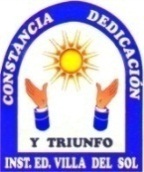 Institución Educativa Villa del SolGRADO 7Institución Educativa Villa del SolGRADO 7Institución Educativa Villa del SolGRADO 7ACTIVIDADSEMANA 1SEMANA 2SEMANA3SEMANA "n"